National Sigma Kappa Delta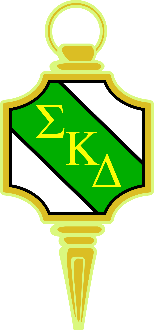 Black/White Photography ContestGuidelines and Waiver FormPostmark Deadline for Photography Award Entries – November 15Submissions are accepted from active ΣΚΔ members only.*Sigma Kappa Delta sponsors a yearly photography competition for members currently enrolled in two‐year colleges. Winners are recognized at the national conference each year and receive monetary awards (First: $100, Second: $50, Third: $25) as well as the privilege of being published in our national literary journal, Hedera helix. Each member may submit up to three photographs.Submission Guidelines:Black and white photographs should be submitted via electronic copy and glossy print.Electronic media (CD or flash drive) must be clearly labeled with member name, entry title, and date.Submissions must be saved as jpegs (.jpg) and not exceed 2MB per file.Three 5 x 7 glossy prints of each photo must be submitted. Write the photograph title on the back of the photo.Photos with borders will be disqualified.No signature, stamp, or any other identifying mark is allowed anywhere on the entry.Signed waiver forms (last page of this packet) must accompany each entry.By signing the waiver, the member is confirming that all images are original and were taken by the person submitting; all rights to the photo must be the property of the person submitting the photo.Winners will be announced at the national convention. Entrants should attend the national convention to personally accept awards. Winners and other entries of merit will also be published in the national literary journal, Hedera helix.Mail Entries to:SKD National OfficeAttn: Copy Editor of PublicationsCalhoun Community CollegePOB 2216 Decatur, AL 35609*Active ΣΚΔ members are defined as students currently enrolled in 100/200 level classes who are actively seeking an associate’s degree in the academic year in which the prize is awarded. Alumni members are not eligible. Postmark Deadline for Photography Award Entries – November 15Waiver Form for Sigma Kappa DeltaStudents Submitting Works for Publicationin the Literary Journal Hedera helixI, ______________________, agree to allow Sigma Kappa Delta, the English Honor Society, to publish in its online and printed version of Hedera helix the photography work or works I submitted:        Photograph submission titled ________________________________________________________.        Photograph submission titled ________________________________________________________.        Photograph submission titled ________________________________________________________.I warrant that no previous copyrighted publication of the work(s) has occurred and that I did not commit plagiarism. Further, I grant the editors of Hedera helix the right to edit my work.______________________________________________________________Student’s Full Name Printed Here______________________________________________________________Student’s Signature and Date Here______________________________________________________________Chapter Name and College Name Printed Here______________________________________________________________Sponsor’s Name Printed Here______________________________________________________________Sponsor’s Signature* and Date Here*Sponsors, by signing this form, you are validating that this student is an active ΣΚΔ member. Active ΣΚΔ members are defined as students currently enrolled in 100/200 level classes who are actively seeking an associate’s degree in the academic year in which the prize is awarded. Alumni members are not eligible. 